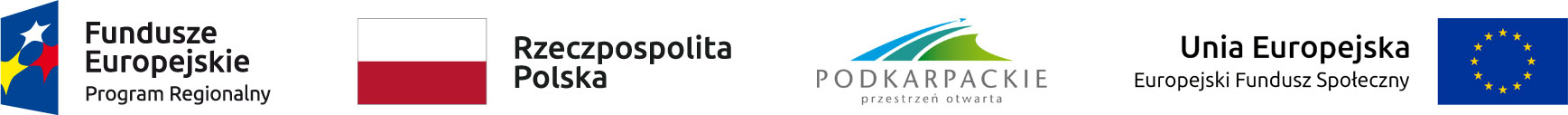 OGŁOSZENIE O NABORZE  NA STANOWISKO OPIEKUNKI DZIECIĘCEJ  W MIEJSKIM ŻŁOBKU „RADOSNY  ZAKĄTEK – NOWA PRZESTRZEŃ  DLA DZIECI” W JAROSŁAWIU Stanowisko finansowane ze środków Europejskiego Funduszu Społecznego realizowanego w ramach Regionalnego Programu Operacyjnego                         na lata 2014-2020, w Ramach Osi Priorytetowej VII Regionalny rynek pracy, Działanie 7.4 Rozwój opieki żłobkowej w regionie.1. Nazwisko i adres jednostki : Miejski Żłobek „Radosny Zakątek” w Jarosławiu, ul. Kraszewskiego 1,                             37-500 Jarosław,  miejsce pracy : Jarosław, ul. Skarbowskiego 10.2. Stanowisko: opiekunka3. Wymiar czasu pracy: pełny etat4. Forma zatrudnienia: umowa o pracę5. Przewidywany termin zatrudnienia: od dnia 1 marca 2021 r.Do naboru może przystąpić kandydat, który spełnia następujące wymagania:I. Wymagania konieczne:Kandydat/kandydatka:1. Posiada obywatelstwo polskie, obywatelstwo jednego z państw Unii Europejskiej lub obywatelstwo innych państw , którym na podstawie umów międzynarodowych lub przepisów prawa wspólnotowego przysługuje prawo do podjęcia zatrudnienia na terytorium Rzeczpospolitej Polskiej,2. Posiada pełną zdolność do czynności prawnych oraz korzysta z pełni praw publicznych.3. Nie widnieje w Rejestrze Sprawców Przestępstw na Tle Seksualnym z dostępem ograniczonym.4. Nie został skazana prawomocnym wyrokiem za przestępstwo umyślne.5. Stan zdrowia pozwala na zatrudnienia na w/w stanowisku.6. Posiada kwalifikacje:- pielęgniarki, położnej, opiekunki dziecięcej, nauczyciela wychowania przedszkolnego, nauczyciela edukacji wczesnoszkolnej lub pedagoga opiekuńczo-wychowawczego, pedagoga społeczno-wychowawczego, pedagoga wczesnej edukacji, terapeuty pedagogicznego lub- ukończyła studia lub studia podyplomowe na kierunku lub specjalności: wczesne wspomaganie rozwoju, wspomaganie rozwoju dzieci w ramach pomocy psychologiczno-pedagogicznej w żłobkach   i przedszkolach, edukacja prorozwojowa, pedagogika małego dziecka, psychologia dziecięca, psychologia wspierania rozwoju           i kształcenia lub psychologia wychowawcza lub- odbyła nie wcześniej niż 2 lata przed podjęciem zatrudnienia jako opiekun szkolenie z udzielania dziecku pierwszej pomocy oraz posiada co najmniej wykształcenie: 1) wyższe na dowolnym kierunku, którego program obejmuje zagadnienia związane z opieką nad małym dzieckiem lub jego rozwojem, i odbyła 80 – godzinne szkolenie w celu uaktualnienia   i uzupełnienia wiedzy oraz umiejętności lub2) średnie lub średnie branżowe oraz: a. co najmniej roczne doświadczenie w pracy z dziećmi  w wieku do lat 3 lubb. przed zatrudnieniem jako opiekun w żłobku odbyła 280 – godzinne szkolenie, z czego najmniej 80 godzin              w formie zajęć praktycznych, polegających na sprawowaniu opieki nad dziećmi pod kierunkiem opiekuna,                 o którym mowa w art. 16 ust. 1 ustawy o opiece nad dziećmi do lat 3.Jeżeli osoba, o której mowa w art. 16 ust. 2 pkt. 2 lit. A (ustawy o opiece nad dziećmi do lat 3), nie pracowała         z dziećmi w wieku do lat 3 przez okres co najmniej 6 miesięcy bezpośrednio przed podjęciem zatrudnienia jako opiekun, zobowiązana jest w ciągu 6 miesięcy od rozpoczęcia pracy na stanowisku opiekuna odbyć 80 – godzinne szkolenie w celu uaktualnienia i uzupełnienia wiedzy.II. Wymagania dodatkowe:1. Posiadanie badań sanitarno-epidemiologicznych zgodnie z ustawą z dnia 5 grudnia 2008 roku                                          o zapobieganiu oraz  zwalczaniu zakażeń i chorób zakaźnych u ludzi (t.j. Dz. U. z 2019 r. poz. 1239),2. Umiejętność dobrej organizacji pracy.3. Rzetelność, dokładność.4. Odpowiedzialność, dyspozycyjność.5. Doświadczenie w pracy na stanowisku o podobnym zakresie obowiązków.6. Znajomość podstaw pielęgnacji małego dziecka.7. Zdolności manualne, muzyczne, plastyczne.8. Wysoka kultura osobista, umiejętność  pracy w zespole.9. KreatywnośćIII. Wymagane dokumenty:1. Podpisany przez kandydata list motywacyjny.2. Podpisany przez kandydata życiorys (CV).3. Kwestionariusz osobowy dla osoby ubiegającej się o zatrudnienie.4. Potwierdzone przez kandydata za zgodność z oryginałem kopie dokumentów potwierdzających posiadane wykształcenie, kwalifikacje oraz doświadczenie zawodowe.5. Podpisane przez kandydata oświadczenie o posiadanym obywatelstwie.6. Podpisane oświadczenie o pełnej zdolności do czynności prawnych oraz korzystaniu z pełni praw publicznych.7. Podpisane przez kandydata oświadczenie, że kandydat nie jest i nie był skazany prawomocnym wyrokiem sądu za przestępstwo umyślne oraz nie widnieje w Rejestrze Sprawców Przestępstw na Tle Seksualnym. Kandydat przed nawiązaniem stosunku pracy będzie zobowiązany przedłożyć zaświadczenie o niekaralności wystawione nie wcześniej  niż 3 miesiące przed rozpoczęciem pracy.8. Podpisane przez kandydata oświadczenie o braku przeciwskazań  zdrowotnych do zajmowanego stanowiska.9. Podpisana przez kandydata zgoda na przetwarzanie przez Urząd Miasta Jarosławia danych osobowych w celu realizacji procesu rekrutacji.10. Oświadczenie z własnoręcznie podpisaną klauzulą:„Wyrażam zgodę na przetwarzanie danych osobowych zawartych w niniejszym dokumencie do realizacji procesu rekrutacji zgodnie z ustawą z dnia 10 maja 2018 roku o ochronie danych osobowych (Dz. Ustaw z 2018, poz. 1000) oraz zgodnie z Rozporządzeniem Parlamentu Europejskiego i Rady (UE) 2016/679 z dnia 27 kwietnia 2016 r.              w sprawie ochrony osób fizycznych w związku z przetwarzaniem danych osobowych i w sprawie swobodnego przepływu takich danych oraz uchylenia dyrektywy 95/46/WE (RODO).”W przypadku niedostarczenia wyżej wymienionych dokumentów kandydat nie spełni wymogów formalnych zawartych w ogłoszeniu o naborze na wolne stanowisko opiekuna.IV. Termin i miejsce składnia dokumentów:1. Oferty należy składać w Wydziale Oświaty Urzędu Miasta , ul. Rynek 6, 37-500 Jarosław w terminie do 15.02 2021 r. w zamkniętych kopertach z podanym adresem zwrotnym, numerem telefonu oraz dopiskiem:Nabór na stanowisko OPIEKUNKI w Miejskim Żłobku „Radosny Zakątek – Nowa Przestrzeń dla Dzieci”                             w Jarosławiu.2. Kandydaci, którzy spełnią wymogi formalne zostaną zawiadomieni telefonicznie o terminie  i miejscu rozmowy kwalifikacyjnej. W przypadku nieobecności kandydata oferta nie będzie rozpatrywana.